45 - Fare acquisti e comprare vestitiObiettivo:	aiutare i rifugiati a parlare di vestiti, introducendo alcune parole ed espressioni chiave relative all’abbigliamento.Situazioni comunicativeEsprimere un bisogno e comprendere informazioniInteragire in merito all’abbigliamento MaterialiA) Immagini di varia natura relative ai vestitiB) Immagini dell’Italia nelle quattro stagioniAttività linguisticheAttività 1Usa i materiali (A) per parlare:dei vestiti del loro Paese (vestiti tradizionali, vestiti più comuni, ecc.);delle somiglianze e delle differenze tra il modo di vestire in Italia e nei loro Paesi. Ricorda di dare sempre valore e apprezzamento ai contributi dei vari partecipanti.Attività 2Usa ancora i materiali (A), o preferibilmente vestiti reali per:introdurre vocaboli di base (ad esempio: scarpe, maglione, cappello, ecc.);chiedere quindi di scrivere gli stessi vocaboli su carte/ cartoncini;verificare la comprensione delle nuove parole chiedendo di abbinarle con le relative immagini o con i veri capi di abbigliamento.Attività 3Mostra i materiali (B) raffiguranti le stagioni (se possibile, usa immagini legate al territorio circostante, alla città più vicina al centro di accoglienza) e verifica la comprensione domandando: “Che stagione è? Perché?”.Chiedi quindi di descrivere le immagini più dettagliatamente.Invita infine i rifugiati a parlare delle stagioni nei loro Paesi (temperature, precipitazioni, abbigliamento richiesto, ecc.).Attività 4Utilizza entrambi i materiali (A) e (B). Distribuisci casualmente le immagini delle quattro stagioni sul tavolo, quindi chiedi di abbinare alle diverse stagioni i vestiti che i membri del “tuo” gruppo ritengono più adatti. Ricordati che questa attività è adatta anche per apprendenti con bassi profili di alfabetizzazione.Nell’abbinare vestiti e stagioni, invita gli apprendenti a spiegare i motivi delle loro scelte in modo molto semplice, ad esempio: “Questa giacca è calda. Va bene per l’inverno”.Attività 5Presenta un semplice modello di dialogo, come il seguente: A. Buongiorno.B. Buongiorno, come posso aiutarla?A. Fa molto freddo. Ho bisogno di un cappotto per l’inverno.B. Che taglia porta?A. Una taglia media.B. Bene, venga con me. I cappotti sono qui.A. Posso provarlo?B. Sì, i camerini sono lì.Verifica la comprensione, focalizzando l’attenzione:sull’espressione chiave “Ho bisogno di …”;sulla parola taglia (scrivi alla lavagna le varie taglie, con le relative abbreviazioni: small, media, large, S, M, L, ecc.)Organizza quindi un role play secondo il modello di dialogo offerto. Lascia sempre il tempo per consentire ai partecipanti di prepararsi; ripeti l’attività usando le immagini delle stagioni per contestualizzare lo scambio comunicativo.Alcune idee per apprendenti con bassi profili di alfabetizzazione Invita gli apprendenti a copiare e ad allenarsi nella scrittura dei nomi dei vestiti, così come emersi durante le attività precedenti.Materiali campioneA)B)*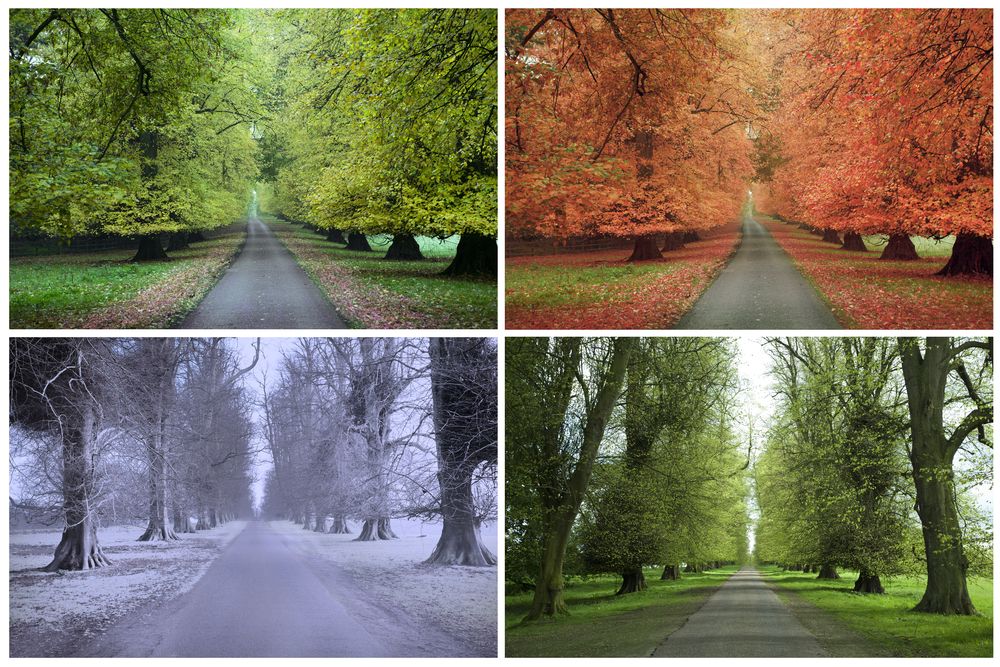 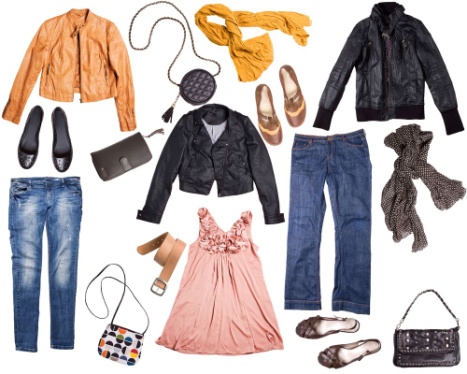 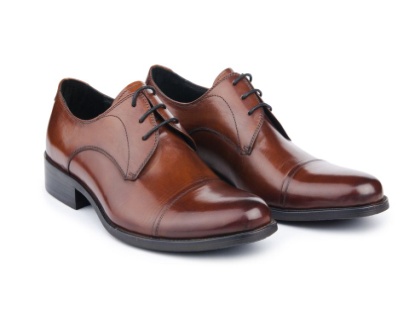 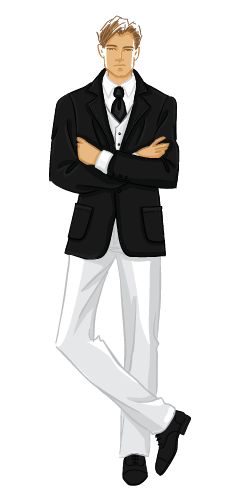 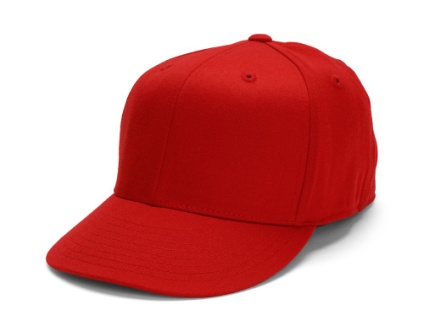 